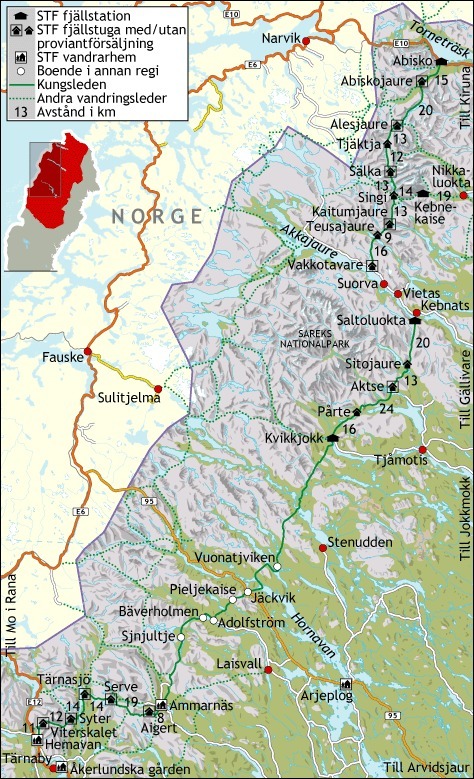 Dienstag28.07.1511:50 Abflug in StockholmDienstag28.07.1513:20 Ankunft in KirunaGas kaufen!DienstagBusfahrt von Kiruna nach Abisko (Linje 91)Kiruna busstation → Abisko Östra E10Weg beginnt am Bahn Parkp (Abisko Turist)07:05 bis 08:1514:20 bis 15:30(flygplats: 14:00 bis 15:30 )DienstagE1: Abisko  ⌂ → Abiskojaure ⌂13km / 5h / ↑↓105meinfachMittwochE2: Abiskojaure → Alesjaure ⌂ Sauna22km /10h / ↑330m↓40m /7kmanstrengendDonnerstagE3: Alesjaure → Tjäktja13km / 5h / ↑220mnormalFreitagE4: Tjäktja → Sälka ⌂ Sauna12km / 4h / ↑150m↓300manstrengendSamstagE5: Sälka → Singi12km / 5h / ↓100meinfachSonntagE6: Singi → Kaitumjaure ⌂13km / 5h / ↓120mnormalMontagE7: Kaitumjaure → Teusejaure ⌂ Sauna9km / 4h / ↑200m↓300mnormalDienstagE8: Teusejaure → Vakkotavare  ⌂15km / 5h / ↑400m↓480manstrengendVakkotavare → Saltoluokta Sauna30km mit Bus (Linje 93)10:00 – 10:55140 SEKMittwochE9: Saltoluokta → Sitojaure20km / 8h / ↑345↑↓40↓120manstrengendDonnerstagE10: Sitojaure → Aktse ⌂13km / 4h / ↑330m↓490m /4kmnormalFreitagE11: Aktse (Laitaure) → Pàrte20km /10h /↑325↑↓40↓345m /3kmanstrengendSamstagE12: Pàrte-Hütten → Kvikkjokk ⌂ Sauna16km / 6h /↑60↓80↑20↓190mnormalSonntagE13: Kvikkjokk → Tsielekjàhkà (Nothütte)15km / 7h/↑260↓20↑220↓180 /4kmnormalMontagE14: Tsielekjàhkà → Piteälven (Zeltplatz)18km / 9h / ↑320↓360 ↑↓40manstrengendDienstagE15: Piteälven → Barturtte (Zeltplatz)20km / 9h / ↓60m↑570↓100manstrengendMittwochE16: Barturtte → Vuonatjviken (Restaurant)13km / 6h / ↓380mnormalDonnerstagE17: Vuonatjviken → Jäkkvik (Supermarkt)18km / 6h / ↑280↓360m /22kmnormalFreitagE18: Jäkkvik → Pieljekaise (Nothütte)8km / 4h /↑350↓90meinfachSamstagE19: Pieljekaise → Adolfström ⌂14km / 6h /↑180↓380mnormalSonntagE20: Adolfström → Sjnulttjie (Nothütte)23km / 9h / ↑400↓100manstrengendMontagE21: Sjnulttjie → Rävfallet (Schlüsselverleih)25km / 10h /↑260↓520manstrengendDienstagE22: Rävfallet → Ammarnäs ⌂ Sauna21km / 10h / ↑540↓580manstrengendMittwochAmmarnäs → Sorsele busstation12:30 bis 13:40 (dann 20min laufen)1h 11minLinie 341 Länsbus110 SEKMittwochSorsele station → Storuman station14:25 bis 15:27 Uhr1h10minLinie 45 Inlandsbahn100 SEKMittwochStoruman station → Hemavan16:10 bis 18:15 Uhr2h 07minLinje 31 Blå Vägen170 SEKDonnerstag20.08.15Ankunft HemavanFreitag21.08.15Abflug Hemavan 6Uhr morgens    ⌂Proviantverkauf oder ShopBootsfahrt in Jäkkvik: +46 (0)961-21142oder +46 (0)70-6927923 (Bosse)Bootsfahrt/Übersetzen notwendig/4km BootswegBus/Bahn ( http://www.ltnbd.se/  )-/-E23: Ammarnäs → Aigertstugan ⌂ Sauna8km / 4h / ↑350mnormal-/-E24: Aigert →  Serve19km / 9h /↑350↓280↑140↓260anstrengend-/-E25: Serve → Tärnasjön ⌂ Sauna14km / 7h /↑↓120↑80↓230normal-/-E26: Tärnasjön → Syter-Hütte ⌂14km / 6h / ↑100mnormal-/-E27: Syter-Hütten → Viterskals ⌂ Sauna12km / 6h / ↑260↓100m↑40mnormal-/-E28: Viterskalet → Hemavan ⌂11km / 5h / ↓40m↑120↓260meinfach